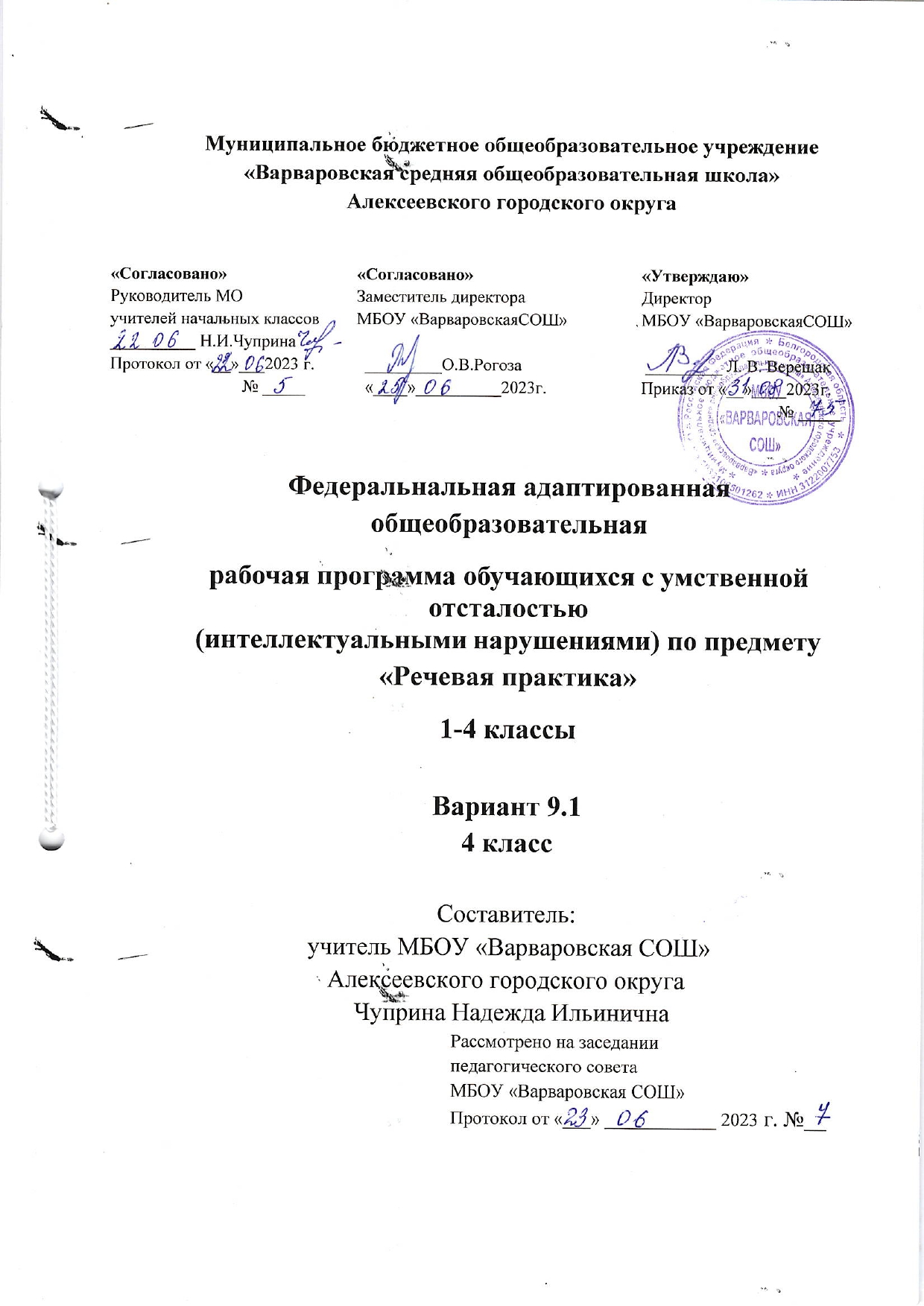 Пояснительная записка.Федеральная адаптированная основная общеобразовательная рабочая программа обучающихся с умственной отсталостью (интеллектуальными  нарушениями) по предмету речевая практика предназначена для обучения обучающихся 1-4 классов.Данная рабочая программа разработана  на основе следующих документов:- Федеральный Закон от 29.12.2012г. № 273-ФЗ «Об образовании в Российской Федерации»;- Санитарно – эпидемиологические правила и нормативы СанПиН 2.4.3648-20 «Санитарно-эпидемиологические требования к  условиями организации обучения и воспитания в организациях,  осуществляющих образовательную деятельность по адаптированным основным образовательным программам  для обучающихся с ограниченными возможностями здоровья» (утверждены постановлением Главного государственного санитарного врача Российской Федерации от 28.09. 2020 г. № 28).-Приказ Минобрнауки России от 19 декабря 2014г. № 1599 «Об утверждении федерального образовательного стандарта образования обучающихся с умственной отсталостью (интеллектуальными нарушениями)»- Приказ Минпросвещения России от 24.11.2022 N 1026 "Об утверждении федеральной адаптированной основной общеобразовательной программы обучающихся с умственной отсталостью (интеллектуальными нарушениями)"Программа детализирует и раскрывает содержание стандарта, определяет общую стратегию обучения, воспитания и развития учащихся средствами учебного предмета в соответствии с целями изучения математики, которые определены Федеральным государственным стандартом образования обучающихся с умственной отсталостью (интеллектуальными нарушениями). Структура рабочей программы по развитию речи  представляет собой целостный документ, включающий восемь разделов: пояснительную записку; общую характеристику учебного предмета; планируемые результаты освоения обучающимися с умственной отсталостью (интеллектуальными нарушениями) адаптированной основной общеобразовательной программы; минимальный и достаточный уровни достижения предметных результатов на конец обучения младших классов (1-4); система оценки достижения обучающимися с умственной отсталостью планируемых результатов освоения ФАООП УО (вариант 1); содержание учебного предмета; описание учебно-методического и материально-технического обеспечения образовательного процесса.Цель реализации ФАООП образования обучающихся с легкой умственной отсталостью (интеллектуальными нарушениями) — создание условий для максимального удовлетворения особых образовательных потребностей обучающихся, обеспечивающих усвоение ими социального и культурного опыта.Достижение поставленной цели при разработке и реализации Организацией АООП предусматривает решение следующих основных задач:-овладение обучающимися с легкой умственной отсталостью (интеллектуальными нарушениями) учебной деятельностью, обеспечивающей формирование жизненных компетенций;формирование общей культуры, обеспечивающей разностороннее развитие их личности (нравственно-эстетическое, социально-личностное, интеллектуальное, физическое), в соответствии с принятыми в семье и обществе духовно- нравственными и социокультурными ценностями;достижение планируемых результатов освоения АООП образования обучающимися с легкой умственной отсталостью (интеллектуальными нарушениями) с учетом их особых образовательных потребностей, а также индивидуальных особенностей и возможностей;выявление и развитие возможностей и способностей обучающихся с умственной отсталостью (интеллектуальными нарушениями), через организацию их общественно полезной деятельности, проведения спортивно–оздоровительной работы, организацию художественного творчества и др. с использованием системы участие педагогических работников, обучающихся, их родителей (законных представителей) и общественности в проектировании и развитии внутришкольной социальной среды.Характерное для детей с умственной отсталостью недоразвитие и нарушение речи обуславливают специфику обучения их речевой практики в школе. Она выражена в том, что программа образования носит в основном элементарно – практический характер, при этом ведущим коррекционным принципом,объединяющим и организующим все разделы программы, является речевая практика.Предмет «Речевая практика» в начальной школе входит в структуру изучения предметной области«Язык и речевая практика».Целью учебного предмета «Речевая практика» является развитие речевой коммуникации младших школьников с интеллектуальными нарушениями(умственной отсталостью) для осуществления общения с окружающими людьми.Общие задачи учебного предмета «Речевая практика»:способствовать совершенствованию речевого опыта обучающихся;корригировать и обогащать языковую базу устных высказываний детей;формировать выразительную сторону речи;учить строить устные связные высказывания;воспитывать культуру речевого общения.III. Общая характеристика  ФАООП учебного предмета «Речевая практика».ФАООП образования обучающихся с легкой умственной отсталостью (интеллектуальными нарушениями) создана с учетом их особых образовательных потребностей.Организация должна обеспечить требуемые для обучающихся условия обучения и воспитания с учетом имеющихся у них нарушений.ФАООП включает обязательную часть и часть, формируемую участниками образовательных отношений.        В реализации ФАООП  выделен: Iэтап ―1-4классыЦельI-го этапа состоит в формировании основ предметных знанийи умений,коррекции недостатков психофизического развития обучающихся.Количество часов по программе  в 1 классе - 4 классах – 2 часа в неделю.IV. Планируемые результаты освоения обучающимися с умственной отсталостью (интеллектуальными нарушениями) адаптированной основной общеобразовательной программы .Освоение обучающимися АООП, которая создана на основе Стандартов, предполагает достижение ими двух видов результатов: личностных и предметных.Личностные результаты освоения АООП образования включают индивидуально-личностные качества и социальные (жизненные) компетенции обучающегося, социально значимые ценностные установки.К личностным результатам освоения АООП относятся:1)осознание себя как гражданина России; формирование чувства гордости за свою Родину; воспитание уважительного отношения к иному мнению, истории и культуре других народов;сформированность адекватных представлений о собственных возможностях, о насущно необходимом жизнеобеспечении;овладение начальными навыками адаптации в динамично изменяющемся и развивающемся мире;овладение социально-бытовыми навыками, используемыми в повседневной жизни;владение навыками коммуникации и принятыми нормами социального взаимодействия, в том числе владение вербальными и невербальными коммуникативными компетенциями, использование доступных информационных технологий для коммуникации;способность к осмыслению социального окружения, своего места в нем, принятие соответствующих возрасту ценностей и социальных ролей;принятие и освоение социальной роли обучающегося, проявление социально значимых мотивов учебной деятельности;9)	сформированность навыков сотрудничества с взрослыми и сверстниками в разных социальных ситуациях;10)	способность к осмыслению картины мира, ее временно-пространственной организации; формирование целостного, социально ориентированного взгляда на мир в его органичном единстве природной и социальной частей;11)	воспитание эстетических потребностей, ценностей и чувств;12)	развитие этических чувств, проявление доброжелательности, эмоционально-нравственной отзывчивости и взаимопомощи, проявление сопереживания к чувствам других людей;13)	сформированность установки на безопасный, здоровый образ жизни, наличие мотивации к творческому труду, работе на результат, бережному отношению к материальным и духовным ценностям;14)	проявление готовности к самостоятельной жизни.АООП определяет два уровня овладения предметными результатами: минимальный и достаточный.Предметные результаты освоения АООП обучающимися с легкой умственной отсталостьюМинимальный уровень является обязательным для большинства обучающихся с умственной отсталостью. Вместе с тем, отсутствие достижения этого уровня отдельными обучающимися по отдельным предметам не является препятствием к получению ими образования по этому варианту программы. В том случае, если обучающийся не достигает минимального уровня овладения предметными результатами по всем или большинству учебных предметов, то по рекомендации психолого-медико-педагогической комиссии и с согласия родителей (законных представителей) Организация может перевести обучающегося на обучение по индивидуальному плану или на АООП(вариант2V.   Минимальный и достаточный уровни достижения предметных результатов на конец обучения младших классов (1-4)Минимальный и достаточный уровни усвоения предметных результатов наконец обучения в младших классах (IVкласс):Минимальный уровень:-формулировка просьб и желаний с использованием этикетных слов и выражений;-участие в ролевых играх в соответствии с речевыми возможностями;-восприятие на слух сказок и рассказов; ответы на вопросы учителя по их содержанию с опорой на иллюстративный материал;-выразительное произнесение чистоговорок, коротких стихотворений с опорой на образец чтения учителя;-участие в беседах на темы, близкие личному опыту ребенка;-ответы на вопросы учителя по содержанию прослушанных и/или просмотренных радио- и телепередач.Достаточный уровень:-понимание содержания небольших по объему сказок, рассказов и стихотворений; ответы на вопросы;-понимание содержания детских радио- и телепередач, ответы на вопросы учителя;-выбор правильных средств интонации с опорой на образец речи учителя и анализ речевой ситуации;-активное участие в диалогах по темам речевых ситуаций;-высказывание своих просьб и желаний; выполнение речевых действий (приветствия, прощания, извинения и т. п.), используя соответствующие этикетные слова и выражения;-участие в коллективном составлении рассказа или сказки по темам речевых ситуаций;-составление рассказов с опорой на картинный или картинно-символический план.VI.  Система оценки достижения обучающимися  с легкой умственнойотсталостью (интеллектуальными нарушениями) планируемых результатов освоения адаптированной основной общеобразовательной программыОсновными направлениями и целями оценочной деятельности в соответствии с требованиями Стандартов являются оценка образовательных достижений обучающихся и оценка результатов деятельности образовательных организаций и педагогических кадров. Полученные данные используются для оценки состояния и тенденций развития системы образования.Система оценки достижения обучающимися с умственной отсталостью планируемых результатов освоения АООП призвана решить следующие задачи:закреплять основные направления и цели оценочной деятельности, описывать объект и содержание оценки, критерии, процедуры и состав инструментария оценивания, формы представления результатов, условия и границы применения системы оценки;ориентировать образовательный процесс на нравственное развитие и воспитание обучающихся, достижение планируемых результатов освоения содержания учебных предметов и формирование базовых учебных действий;обеспечивать комплексный подход к оценке результатов освоения АООП, позволяющий вести оценку предметных и личностных результатов;предусматривать оценку достижений обучающихся и оценку эффективности деятельности общеобразовательной организации;позволять осуществлять оценку динамики учебных достижений обучающихся и развития их жизненной компетенции. Результаты достижений обучающихся с умственной отсталостью в овладении АООП являются значимыми для оценки качества образования обучающихся. При определении подходов к осуществлению оценки результатов целесообразно опираться на следующие принципы:дифференциации оценки достижений с учетом типологических и индивидуальных особенностей развития и особых образовательных потребностей обучающихся;объективности оценки, раскрывающей динамику достижений и качественных изменений в психическом и социальном развитии обучающихся;единства параметров, критериев и инструментария оценки достижений в освоении содержания АООП, что сможет обеспечить объективность оценки в разных образовательных организациях. Для этого необходимым является создание методического обеспечения (описание диагностических материалов, процедур их применения, сбора, формализации, обработки, обобщения и представления полученных данных) процесса осуществления оценки достижений обучающихся.Эти принципы отражают целостность системы образования обучающихся с умственной отсталостью, представляют обобщенные характеристики оценки их учебных и личностных достижений.При разработке системы оценки достижений обучающихся в освоении содержания АООП необходимо ориентироваться на представленный в Стандарте перечень планируемых результатов.Обеспечение дифференцированной оценки достижений обучающихся с умственной отсталостью (интеллектуальными нарушениями) имеет определяющее значение для оценки качества образования.В соответствии с требования Стандарта для обучающихся с умственной отсталостью оценке подлежат личностные и предметные результаты.Личностные результаты включают овладение обучающимися социальными (жизненными) компетенциями, необходимыми для решения практико- ориентированных задач и обеспечивающими формирование и развитие социальных отношений обучающихся в различных средах.Оценка личностных результатов предполагает, прежде всего, оценку продвижения ребенка в овладении социальными (жизненными) компетенциями, которые, в конечном итоге, составляют основу этих результатов. При этом, некоторые личностные результаты могут быть оценены исключительно качественно.Всесторонняя и комплексная оценка овладения обучающимися социальными (жизненными) компетенциями может осуществляться на основании применения метода экспертной оценки, который представляет собой процедуру оценки результатов на основе мнений группы специалистов (экспертов). Состав экспертной группы определяется общеобразовательной организацией и включает педагогических и медицинских работников (учителей, воспитателей, учителей-логопедов, педагогов- психологов, социальных педагогов, врача невролога, психиатра, педиатра), которые хорошо знают ученика. Для полноты оценки личностных результатов освоения обучающимися с умственной отсталостью (интеллектуальными нарушениями) АООП следует учитывать мнение родителей (законных представителей), поскольку основой оценки служит анализ изменений поведения обучающегося в повседневной жизни в различных социальных средах (школьной и семейной). Результаты анализа должны быть представлены в форме удобных и понятных всем членам экспертной группы условных единицах: 0 баллов ― нет фиксируемой динамики; 1 балл ― минимальная динамика; 2 балла ― удовлетворительная динамика; 3 балла ― значительная динамика. Подобная оценка необходима экспертной группе для выработки ориентиров в описании динамики развития социальной (жизненной) компетенции ребенка. Результаты оценки личностных достижений заносятся в индивидуальную карту развития обучающегося (дневник наблюдений), что позволяет не только представить полную картину динамики целостного развития ребенка, но и отследить наличие или отсутствие изменений по отдельным жизненным компетенциям.Основной формой работы участников экспертной группы является психолого- медико-педагогический консилиум.Личностные результатыИндивидуальные результаты каждого обучающегося отражаются в  Карте индивидуальных достижений обучающегося.Предметные результаты связаны с овладением обучающимися содержанием каждой предметной области и характеризуют достижения обучающихся в усвоении знаний и умений, способность их применять в практической деятельности. Оценку предметных результатов начинать с первого полугодия 2 класса.Во время обучения в  1 классе, а также в течение первого полугодия 2 класса целесообразно всячески поощрять и стимулировать работу учеников, используя только качественную оценку. При этом не является принципиально важным, насколько обучающийся продвигается в освоении того или иного учебного предмета. На этом этапе обучения центральным результатом является появление значимых предпосылок учебной деятельности, одной из которых является способность ее осуществления не только под прямым и непосредственным руководством и контролем педагогического работника, но и с определенной долей самостоятельности во взаимодействии с учителем и одноклассниками. В целом оценка достижения обучающимися с умственной отсталостью предметных результатов должна базироваться на принципах индивидуального и дифференцированного подходов. Усвоенные обучающимися даже незначительные по объему и элементарные по содержанию знания и умения должны выполнять коррекционно-развивающую функцию, поскольку они играют определенную роль в становлении личности обучающегося и овладении им социальным опытом. Для преодоления формального подхода в оценивании предметных результатов освоения АООП обучающимися с умственной отсталостью необходимо, чтобы балльная оценка свидетельствовала о качестве усвоенных знаний. Результаты овладения ФАООП выявляются в ходе выполнения обучающимися разных видов заданий: по способу предъявления (устные, письменные, практические); по характеру выполнения (репродуктивные, продуктивные, творческие). В текущей оценочной деятельности целесообразно соотносить результаты, продемонстрированные учеником, с оценками типа: "удовлетворительно" (зачет), если обучающиеся верно выполняют от 35% до 50% заданий; "хорошо" - от 51% до 65% заданий. "очень хорошо" (отлично) свыше 65%. При реализации ФАООП начального общего образования проводится промежуточная аттестация обучающихся  в форме проверке техники чтения. Согласно требованиям Стандарта по завершению реализации ФАООП начального общего образования проводится итоговая аттестация в форме комплексной  оценки предметных результатов усвоения обучающимися знаний по  развитию речи.VII. Содержание учебного предметаАудирование и понимание речи. Выполнение простых и составных устных инструкций учителя, словесный отчет о выполненных действиях. Прослушивание и выполнение инструкций, записанных аудионосители. Чтение и выполнение словесных инструкций, предъявленных в письменном виде.Соотнесение речи и изображения (выбор картинки, соответствующей слову,предложению).Повторение и воспроизведение по подобию, по памяти отдельных слогов, слов, предложений.Слушание небольших литературных произведений в изложении педагога и с аудионосителей. Ответы на вопросы по прослушанному тексту, пересказ.Дикция ив ыразительность речи. Развитие артикуляционной моторики.Формирование правильного речевого дыхания. Практическое использование силы голоса, тона, темпа речи в речевых ситуациях. Использование мимики и жестов в общении.Общение и его значение в жизни. Речевое и неречевое общение. Правила речевого общения. Письменное общение (афиши, реклама, письма, открытки и др.).Условные знаки в общении людей.Общение на расстоянии. Кино, телевидение, радио».Виртуальное общение. Общение в социальных сетях.Влияние речи на мысли,чувства,поступки людей Организация речевого общенияБазовые формулы речевого общенияОбращение, привлечение внимания. «Ты» и «Вы», обращение по имении отчеству, по фамилии, обращение к знакомым взрослым и ровесникам. Грубое обращение, нежелательное обращение (по фамилии). Ласковые обращения. Грубые и негрубые обращения. Бытовые (неофициальные) обращения к сверстникам, в семье.Именные, бытовые, ласковые обращения. Функциональные обращения (к продавцу, к сотруднику полиции и др.). Специфика половозрастных обращений(дедушка,бабушка,тетенька,девушка,мужчинаидр.).Вступление в речевой контакт снезнакомым человеком без обращения («Скажите, пожалуйста…»). Обращение вписьме,впоздравительной открытке.Знакомство, представление,приветствие. Формулы «Давай познакомимся»,«Меня зовут …», «Меня зовут …, а тебя?». Формулы«Это …», «Познакомьсяпожалуйста, это …». Ответные реплики на приглашение познакомиться («Очень приятно!»,«Рад познакомиться!»).Приветствие и прощание. Употребление различных формул приветствия и прощания в зависимости от адресата (взрослый или сверстник).Формулы«здравствуй», «здравствуйте», «до свидания». Развертывание формул с помощью обращения по имении отчеству.Жесты приветствия и прощания. Этикетные правила приветствия: замедлить шагили остановиться,посмотреть в глаза человеку.Формулы«Доброе утро»,«Добрый день»,«Добрый  вечер», «Спокойной ночи». Неофициальные разговорные формулы «привет»,«салют»,«счастливо»,«пока». Грубые (фамильярные) формулы «здорово»,«бывай», «чао» и др.(в зависимости от условий школы). Недопустимость дублирования этикетных формул, использованных невоспитанными взрослыми. Развертывание формул с помощью обращений.Формулы,сопровождающие ситуации приветствия и прощания «Как дела?»,«Как живешь?»,«Доз автра»,«Всегох орошего» и др.Просьбы при прощании«Приходи(те) еще»,«Заходи(те», «Звони(те)».Приглашение,предложение.Приглашение домой.Правила поведения в гостях.Поздравление, пожелание. Формулы «Поздравляю с…», «Поздравляю с праздником…» и их развертывание с помощью обращения по имении отчеству.Пожелания	близким	и	малознакомым	людям,		сверстникам	и	старшим. Различия пожеланий в связи с разными праздниками.	Формулы «Желаю тебе…»,«Желаю Вам…», «Я хочу пожелать…».Неречевые средства: улыбка, взгляд, доброжелательность тона.Поздравительные открытки.Формулы,сопровождающие вручение подарка«Это Вам( тебе)»,«Я хочу подарить тебе …» и др. Этикетные и эмоциональные реакции на поздравления иподарки.Одобрение,комплимент.Формулы«Мнеоченьнравитсятвой…»,«Какхорошо ты…»,«Как красиво!»и др.Телефонный разговор. Формулы обращения, привлечения внимания в телефонном разговоре. Значение сигналов телефонной связи(гудки, обращения автоответчика сотовой связи).Выражение просьбы позвать к телефону(«Позовите пожалуйста…»,«Попросите пожалуйста…», «Можно попросить (позвать)…»). Распространение этих формул с помощью приветствия. Ответные реплики адресата«алло», «да»,«Я слушаю».Просьба, совет. Обращение с просьбой к учителю, соседу по партена урокеили на перемене. Обращение с просьбой к незнакомому человеку. Обращение спросьбойксверстнику,к близкимлюдям.Развертывание просьбы с помощью мотивировки. Формулы «Пожалуйста,…»,«Можно…,пожалуйста!»,«Разрешите….»,«Можномне…»,«Можноя…».Мотивировкаотказа.Формулы«Извините,но…».Благодарность. Формулы«спасибо», «большоеспасибо», «пожалуйста». Благодарность за поздравления и подарки («Спасибо … имя»), благодарность как ответная реакция на выполнение просьбы. Мотивировка благодарности.Формулы«Очень приятно», «Я очень рада» и др. как мотивировка благодарности. Ответные реплики на поздравление, пожелание( «Спасибо за поздравление»,«Ятоже поздравляю тебя (Вас)».«Спасибо,и тебя( Вас) поздравляю»).Замечание, извинение. Формулы «извините пожалуйста» с обращением и безнего. Правильная реакция на замечания. Мотивировка извинения («Я нечаянно», «Яне хотел» и др.). Использование форм обращения при извинении. Извинение перед старшим, ровесником. Обращение и мотивировка при извинении.Сочувствие,утешение.Сочувствие заболевшему сверстнику, взрослому. Слова поддержки, утешения.Одобрение, комплимент.Одобрение как реакция на поздравления,подарки:«Молодец!»,«Умница!»,«Как красиво!»Примерные темы речевых ситуаций«Я–дома»(общение с близкими людьми, прием гостей)«Я и мои товарищи» (игры и общение со сверстниками, общение в школе, в секции,в  творческой студии)«Я за порогом дома» (покупка, поездка в транспорте, обращение за помощью (вт.ч.в экстренной ситуации),поведение в общественных местах (кино, кафе и др.)«Я в мире природы» (общение с животными, поведение в парке, в лесу)VIII. Описание учебно-методического и материально-техническогообеспечения образовательного процессаОсновная1.Программы специальных (коррекционных) образовательных учреждений VIII вида (0 – 4 классы)» под редакцией И. М. Бгажноковой , Москва, «Просвещение», 2013г.2. Учебник для специальной коррекционной школы 8 вида «Устная речь»  для 1 класса  С.В. Комарова. Москва, «Просвещение» 2014 г.3. Учебник для специальной коррекционной школы 8 вида «Устная речь»  для 2 класса  С.В. Комарова. Москва, «Просвещение» 2014 г.4. Учебник для специальной коррекционной школы 8 вида «Устная речь»  для 3 класса  С.В. Комарова. Москва, «Просвещение» 2014г.5. Учебник для специальной коррекционной школы 8 вида «Устная речь»  для 4 класса  С.В. Комарова. Москва, «Просвещение» 2016 г.Дополнительная  1. «Детская риторика в рассказах, стихах, рисунках». М. «Просвещение», 1999г.  (методические рекомендации)  2. Т. Б. Филичева, «Совершенствование связной речи»,  М. Соц. – полит.журн.,  1994г.  3.  М. Ф. Фомичева, «Воспитание у детей правильного произношения», Изд. «Просвещение», 1989г.  4 .В. Е. Гольдин, «Речь и этикет», М. «Просвещение», 1983г.  5.Журналы: «Педсовет», №5, №10 -  1996г, №11 – 1997г.  6. Журналы: «Начальная школа». №9 – 1990г,  №4, №12 – 1991г.Наглядные пособия на уроках  речевой практики:Карточки с заданиями.Карточки – схемы.Сюжетные картинки.Диски с мультфильмами, сказками.Интерактивная доска, проектор, ноутбук КлассКоличество часов в неделюКоличество недель в годуКоличество часов в год123366223468323468423468Итого270КритерийПараметры оценкиИндикаторыВладение навыками коммуникации и принятыми ритуалами социального взаимодействия (т.е. самой формой поведения, его социальным рисунком), в том числе с использованием информационных технологийсформированностьнавыков коммуникации со взрослымиспособность инициировать и поддерживать коммуникацию с взрослымиВладение навыками коммуникации и принятыми ритуалами социального взаимодействия (т.е. самой формой поведения, его социальным рисунком), в том числе с использованием информационных технологийсформированностьнавыков коммуникации со взрослымиспособность применять адекватные способы поведения в разных ситуацияхВладение навыками коммуникации и принятыми ритуалами социального взаимодействия (т.е. самой формой поведения, его социальным рисунком), в том числе с использованием информационных технологийсформированностьнавыков коммуникации со взрослымиспособность обращаться за помощьюВладение навыками коммуникации и принятыми ритуалами социального взаимодействия (т.е. самой формой поведения, его социальным рисунком), в том числе с использованием информационных технологийсформированностьнавыков коммуникации со сверстникамиспособность инициировать и поддерживать коммуникацию со сверстникамиВладение навыками коммуникации и принятыми ритуалами социального взаимодействия (т.е. самой формой поведения, его социальным рисунком), в том числе с использованием информационных технологийсформированностьнавыков коммуникации со сверстникамиспособность применять адекватные способы поведения в разных ситуацияхВладение навыками коммуникации и принятыми ритуалами социального взаимодействия (т.е. самой формой поведения, его социальным рисунком), в том числе с использованием информационных технологийсформированностьнавыков коммуникации со сверстникамиспособность обращаться за помощьюВладение навыками коммуникации и принятыми ритуалами социального взаимодействия (т.е. самой формой поведения, его социальным рисунком), в том числе с использованием информационных технологийвладение	средствами коммуникацииспособность	использовать разнообразные средства коммуникации согласно ситуацииВладение навыками коммуникации и принятыми ритуалами социального взаимодействия (т.е. самой формой поведения, его социальным рисунком), в том числе с использованием информационных технологийадекватность применения	ритуалов социальноговзаимодействияспособность правильно применить ритуалы социального взаимодействия согласно ситуации